هوالابهی - ای احبّای روحانی و ياران حقيقی جمال قدم،…حضرت عبدالبهاءاصلی فارسی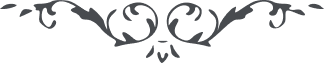 ١٢٢ هوالابهی ای احبّای روحانی و ياران حقيقی جمال قدم، انوار عزّت قديمه بر آفاق     اشراق نموده و شمس  حقيقت بر شرق  و غرب از افق  غيب  جلوه  کرده. بيگانگان به يگانه پی بردند و خويش و آشنا گشته‌اند ندای جمال قدم در     جميع اقطار در انتشار است و صيت اعظم در کلّ اطراف محيط بر آفاق. فرياد     يا عليّ الاعلی بلند است و نعرهٔ  يا بهاء الأبهی متصاعد از هر هوشمند. نفحات     قدس جنّت احديّت معطّر هر مشام است و شميم نسيم رياض هويّت محيی ارواح     و منعش اجسام. زيرا جسم متابعت روح نموده در حرکت و اهتزاز است و تن     موافقت دل کرده در عجز و نياز است. پس ای جانهای پاک که جسم امکان     را روحيد و طالبان راه خدا را باب فتوح همّتی نمائيد و سمندی برانيد و     جولانی بدهيد. زيرا عنقريب ميدان از دست برود و گوی موهبت ربوده شود. ع ع 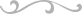 